Publicado en Madrid el 07/06/2023 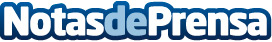 Nace Ichimo, una marca única y diferente, que vende productos virales que van a revolucionar el sector del hogar, la salud y la bellezaEl concepto, que ha abierto su primera flagship store en Málaga, con un gran éxito de público en la apertura realizada el pasado jueves 1 de junio, ha sido creado, diseñado y desarrollado por la consultora Veline Ong, junto con el empresario Francisco Domínguez Sabastro. Ha lanzado su página web, www.ichimoshop.com, donde se pueden encontrar todas las novedades de sus productos innovadores y los usuarios pueden realizar compras online o en la tienda físicaDatos de contacto:Juan Carlos Martín JiménezDepartamento de Comunicación607999866Nota de prensa publicada en: https://www.notasdeprensa.es/nace-ichimo-una-marca-unica-y-diferente-que Categorias: Franquicias Andalucia Consumo Hogar Belleza http://www.notasdeprensa.es